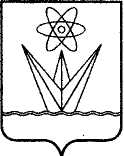 АДМИНИСТРАЦИЯ ЗАКРЫТОГО АДМИНИСТРАТИВНО – ТЕРРИТОРИАЛЬНОГО ОБРАЗОВАНИЯ  ГОРОД  ЗЕЛЕНОГОРСК КРАСНОЯРСКОГО КРАЯП О С Т А Н О В Л Е Н И Е08.04.2024                                         г. Зеленогорск                                             № 81-пО внесении изменений в Примерное положение об оплате труда работников муниципальных казенных учреждений по сопровождению деятельности органов местного самоуправления, находящихся в ведении Комитета по управлению имуществом Администрации ЗАТО г. Зеленогорск, утвержденное постановлением Администрации ЗАТО г. Зеленогорск от 12.01.2024 № 6-пВ соответствии с Трудовым кодексом Российской Федерации, постановлением Администрации ЗАТО г. Зеленогорска от 12.04.2021 № 46-п «Об утверждении Положения о системе оплаты труда работников муниципальных учреждений города Зеленогорска», на основании Устава города Зеленогорска Красноярского краяПОСТАНОВЛЯЮ:1. Внести в Примерное положение об оплате труда работников муниципальных казенных учреждений по сопровождению деятельности органов местного самоуправления, находящихся в ведении Комитета по управлению имуществом Администрации ЗАТО г. Зеленогорск, утвержденное постановлением Администрации ЗАТО г. Зеленогорск от 12.01.2024 № 6-п, изменения, изложив приложение № 7 в редакции согласно приложению к настоящему постановлению.	2. Настоящее постановление вступает в силу в день, следующий за днем его опубликования в газете «Панорама», и распространяется на правоотношения, возникшие с 01.01.2024.Глава ЗАТО г. Зеленогорск                                                                       В.В. ТерентьевПриложение  к постановлению Администрации ЗАТО г. Зеленогорскот  08.04.2024  № 81-пПриложение № 7 к Примерному положению об оплате труда работников муниципальных казенных учреждений по сопровождению деятельности органов местного самоуправления, находящихся в ведении Комитета по управлению имуществом Администрации ЗАТО                  г. ЗеленогорскКритерии оценки результативности и качества деятельности, условия и размеры осуществления выплат стимулирующего характера для руководителей учреждений, их заместителей и главных бухгалтеровДолжностиКритерии оценки эффективности и качества деятельности учрежденияУсловияУсловияУдельный вес значения условий и критериев в общем объеме выплат стимулирующего характераДолжностиКритерии оценки эффективности и качества деятельности учреждениянаименованиеиндикаторУдельный вес значения условий и критериев в общем объеме выплат стимулирующего характера12345Руководитель учреждения(директор), заместитель директораВыплаты за важность выполняемой работы, степень самостоятельности и ответственности при выполнении поставленных задачВыплаты за важность выполняемой работы, степень самостоятельности и ответственности при выполнении поставленных задачВыплаты за важность выполняемой работы, степень самостоятельности и ответственности при выполнении поставленных задачВыплаты за важность выполняемой работы, степень самостоятельности и ответственности при выполнении поставленных задачРуководитель учреждения(директор), заместитель директораОбеспечение стабильного и эффективного финансово-экономического функционирова-ния учрежденияОбеспечение реализации полномочий органов местного самоуправления по вопросам, определенным уставом учрежденияОтсутствие замечаний учредителя, главного распорядителя бюджетных средств, контролирующих органов0,25Руководитель учреждения(директор), заместитель директораОбеспечение стабильного и эффективного финансово-экономического функционирова-ния учрежденияОтсутствие нарушений законодательства Российской Федерации и иных нормативных правовых актов Российской Федерации, устава учреждения,трудового договораОтсутствие замечаний (нарушений) контролирующих органов, учредителя0,20Руководитель учреждения(директор), заместитель директораОбеспечение стабильного и эффективного финансово-экономического функционирова-ния учрежденияОтсутствие нарушений законодательства Российской Федерации и иных нормативных правовых актов Российской Федерации, устава учреждения,трудового договораНе более 5 замечаний (нарушений) контролирующих органов, учредителя0,10Руководитель учреждения(директор), заместитель директораОбеспечение стабильного и эффективного финансово-экономического функционирова-ния учрежденияОтсутствие нарушений законодательства Российской Федерации и иных нормативных правовых актов Российской Федерации, устава учреждения,трудового договора6 и более замечаний (нарушений) контролирующих органов, учредителя0Руководитель учреждения(директор), заместитель директораОбеспечение стабильного и эффективного финансово-экономического функционирова-ния учрежденияЭффективная работа с обращениями граждан Отсутствие обоснованных жалоб граждан на деятельность учреждения0,15Руководитель учреждения(директор), заместитель директораЭффективность финансово-экономической деятельностиСоблюдение бюджетной дисциплины, сроков предоставления налоговой и финансовой отчетностиОтсутствие замечаний контролирующих органов, учредителя0,20Руководитель учреждения(директор), заместитель директораЭффективность финансово-экономической деятельностиИсполнение бюджетной сметыI квартал – 10% и вышеII квартал – 30% и вышеIII квартал – 60% и вышеIV квартал – 95% и выше0,2Выплаты за качество выполняемых работВыплаты за качество выполняемых работВыплаты за качество выполняемых работВыплаты за качество выполняемых работУправленческая культура Наличие нормативной правовой базы для функционирования и развития учреждения (устав, планы, программы, трудовые договоры, штатное расписание, бюджетная смета, положение об оплате труда, должностные инструкции)Факт наличия и соответствие требованиям законодательства Российской Федерации, своевременность актуализации, отсутствие замечаний учредителя, главного распорядителя бюджетных средств0,20Управленческая культура Соблюдение сроков и порядка предоставления отчетности, информации по запросам учредителя, контрольных органов, главного распорядителя бюджетных средствОтсутствие замечаний учредителя, главного распорядителя бюджетных средств0,20Управленческая культура Эффективность реализуемой кадровой политикиОбеспечение стабильности кадров (соблюдение коэффициента текучести кадров не более 0,5)0,15Управленческая культура Отсутствие нарушений сроков выплаты заработной платыФакт отсутствия0,15Управленческая культура Перемещение бюджетных ассигнований в течение периодаНе более одного перемещения в учетном периоде (за исключением обоснованных)0,10Создание условий для осуществления эффективной деятельности учрежденияОбеспечение безопасных условий работы в учреждении: соблюдение требований законодательства Российской Федерации по охране труда, пожарной безопасностиОтсутствие предписаний надзорных органов или устранение нарушений и (или) замечаний в срок, установленный в предписании0,20Главный бухгалтер Выплата за важность выполняемой работы, степень самостоятельности и ответственности при выполнении поставленных задачВыплата за важность выполняемой работы, степень самостоятельности и ответственности при выполнении поставленных задачВыплата за важность выполняемой работы, степень самостоятельности и ответственности при выполнении поставленных задачВыплата за важность выполняемой работы, степень самостоятельности и ответственности при выполнении поставленных задачГлавный бухгалтер Обеспечение стабильного и эффективного финансово-экономического функционирова-ния учрежденияМатериально-техническая ресурсная обеспеченность деятельности учреждения в соответствии с уставом учрежденияОтсутствие замечаний учредителя, главного распорядителя бюджетных средств, жалоб работников0,15Главный бухгалтер Обеспечение стабильного и эффективного финансово-экономического функционирова-ния учрежденияОтсутствие фактов нарушения использования средств местного бюджета и муниципального имуществаОтсутствие замечаний учредителя, главного распорядителя бюджетных средств, контролирующих органов0,25Главный бухгалтер Эффективность экономической, финансовой деятельности учрежденияИсполнение бюджетной сметыI квартал – 10% и вышеII квартал – 30% и вышеIII квартал – 60% и вышеIV квартал – 95% и выше0,2Главный бухгалтер Эффективность экономической, финансовой деятельности учрежденияОтсутствие кредиторской задолженности по начисленным выплатам по оплате труда перед работниками учреждения (за исключением депонированных сумм)Факт отсутствия0,15Главный бухгалтер Эффективность экономической, финансовой деятельности учрежденияВедение бухгалтерского и налогового учета в соответствии с действующим законодательством и учетной политикой учрежденияПолнота и соответствие нормативным правовым актам, отсутствие замечаний учредителя, главного распорядителя бюджетных средств, контролирующих или надзорных органов0,25Выплаты за качество выполняемых работВыплаты за качество выполняемых работВыплаты за качество выполняемых работВыплаты за качество выполняемых работСоблюдение исполнительской дисциплины и обеспечения качества подготовки служебных документовСоблюдение сроков и порядка финансовой отчетности: полнота, достоверность и своевременное предоставление ведомственной, статистической и бухгалтерской отчетности.Результаты контрольных мероприятий, проведенных в учрежденииОтсутствие замечаний (нарушений) учредителя, главного распорядителя бюджетных средств, контролирующих органов0,35Соблюдение исполнительской дисциплины и обеспечения качества подготовки служебных документовСоблюдение сроков и порядка финансовой отчетности: полнота, достоверность и своевременное предоставление ведомственной, статистической и бухгалтерской отчетности.Результаты контрольных мероприятий, проведенных в учрежденииНе более 5 замечаний (нарушений) учредителя, главного распорядителя бюджетных средств, контролирующих органов0,2Соблюдение исполнительской дисциплины и обеспечения качества подготовки служебных документовСоблюдение сроков и порядка финансовой отчетности: полнота, достоверность и своевременное предоставление ведомственной, статистической и бухгалтерской отчетности.Результаты контрольных мероприятий, проведенных в учреждении6 и более замечаний (нарушений) учредителя, главного распорядителя бюджетных средств, контролирующих органов 0Соблюдение исполнительской дисциплины и обеспечения качества подготовки служебных документовПеремещение бюджетных ассигнований в течение периодаНе более одного перемещения в учетном периоде (за исключением обоснованных)0,10Соблюдение исполнительской дисциплины и обеспечения качества подготовки служебных документовОтсутствие ошибок в подготовленных отчетах, информацииОтсутствие ошибок0,35Внедрение современных средств автоматизации сбора, учета и хранения информации с помощью информацион-ных компьютерных технологийВедение баз автоматизированного сбора информацииОтсутствие замечаний по ведению баз автоматизированного сбора информации0,20